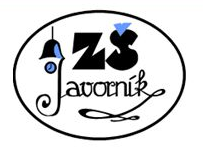 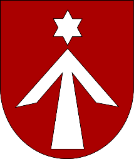 Chcete naučit své dítě jezdit na kole či koloběžce?
Chcete naučit své dítě pravidla silničního provozu? 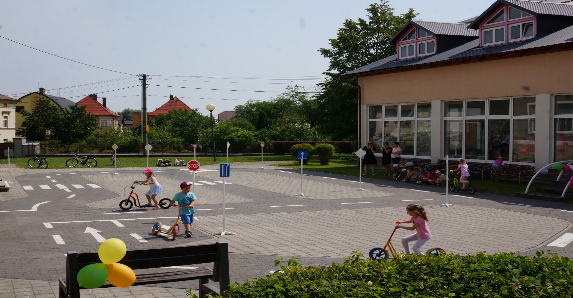 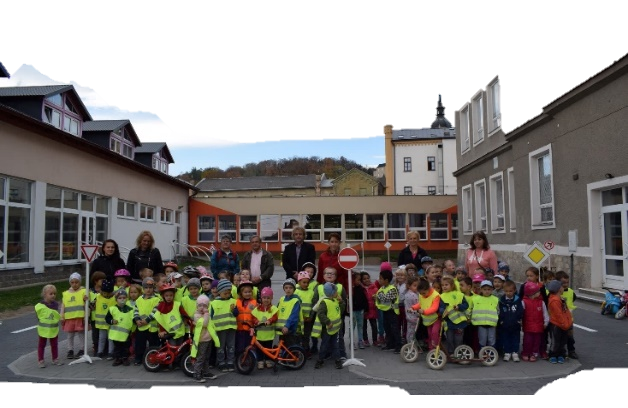 Využijte možnosti dopravního hřiště v areálu školy!!
Dopravní hřiště v době letních prázdnin:
Dopravní hřiště je volně přístupné veřejnosti během celých prázdnin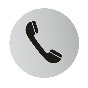     od 10:00 – 18:00 hod.         (vyjma svátků a posledního srpnového týdne)- každou sudou středu v červenci a srpnu od 
8:00 do 15:00 (13. 7., 27. 7., 10. 8., 24. 8.) bude hřiště nachystáno včetně dopravních značek + možnosti zapůjčení jízdních kol či koloběžek 
(nutno domluvit na tel. čísle)- za bezpečnost na dopravním hřišti zodpovídá rodič dítěte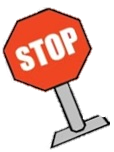 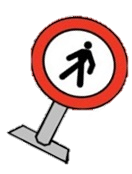 